Математика-18 топОқытушы: Буланова Сандугаш Тойкеновна1.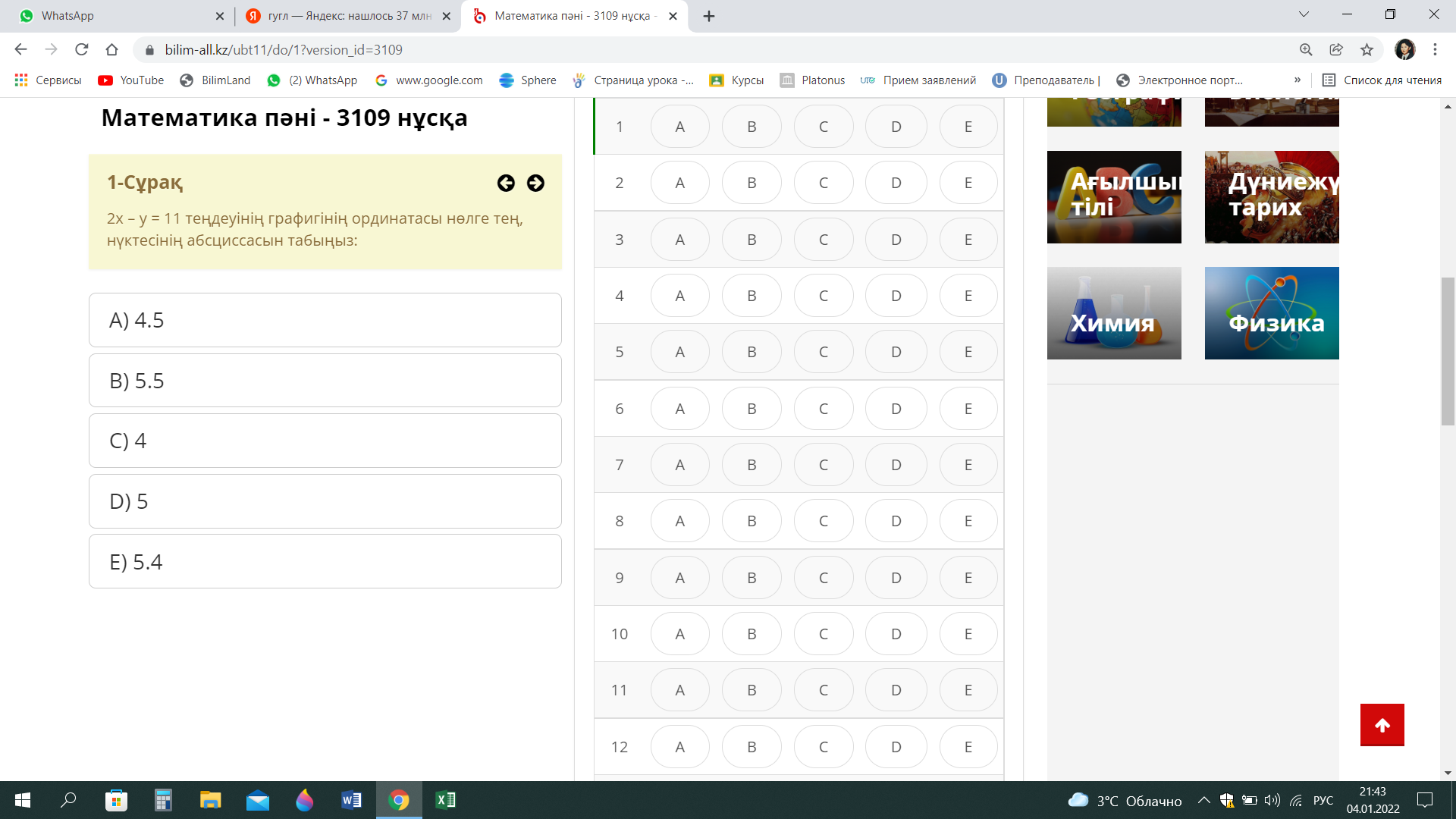 2.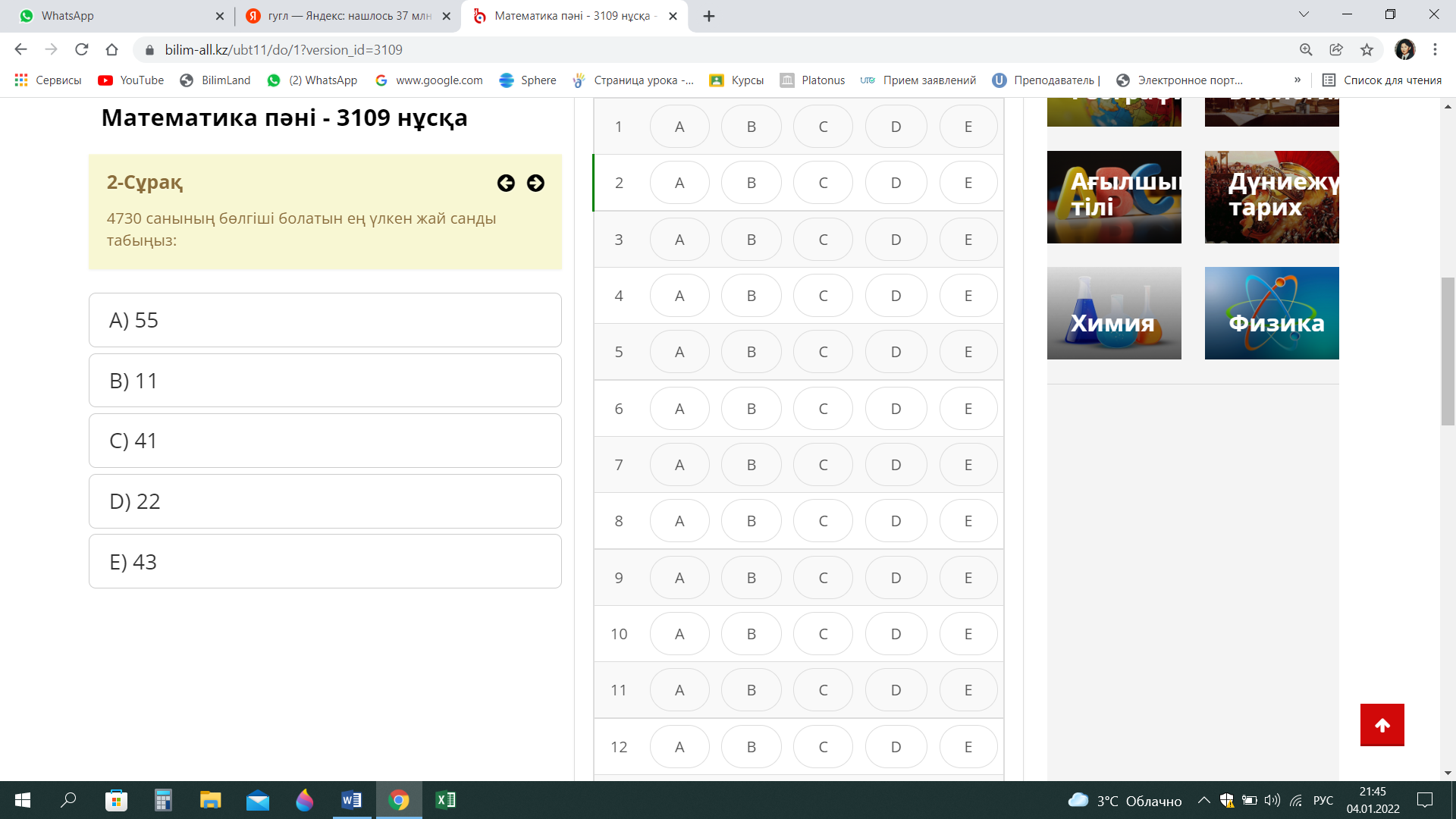 3.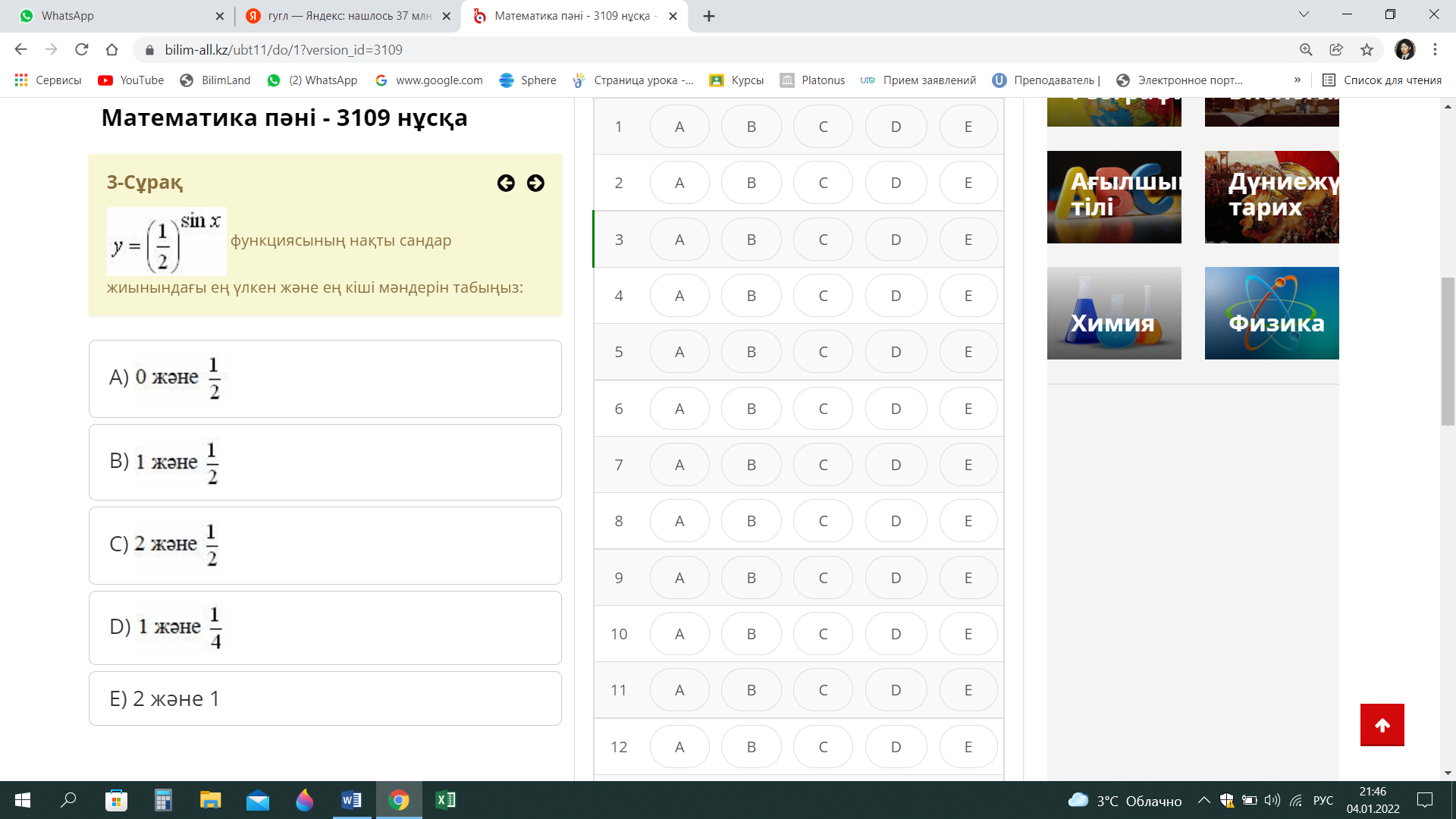 4.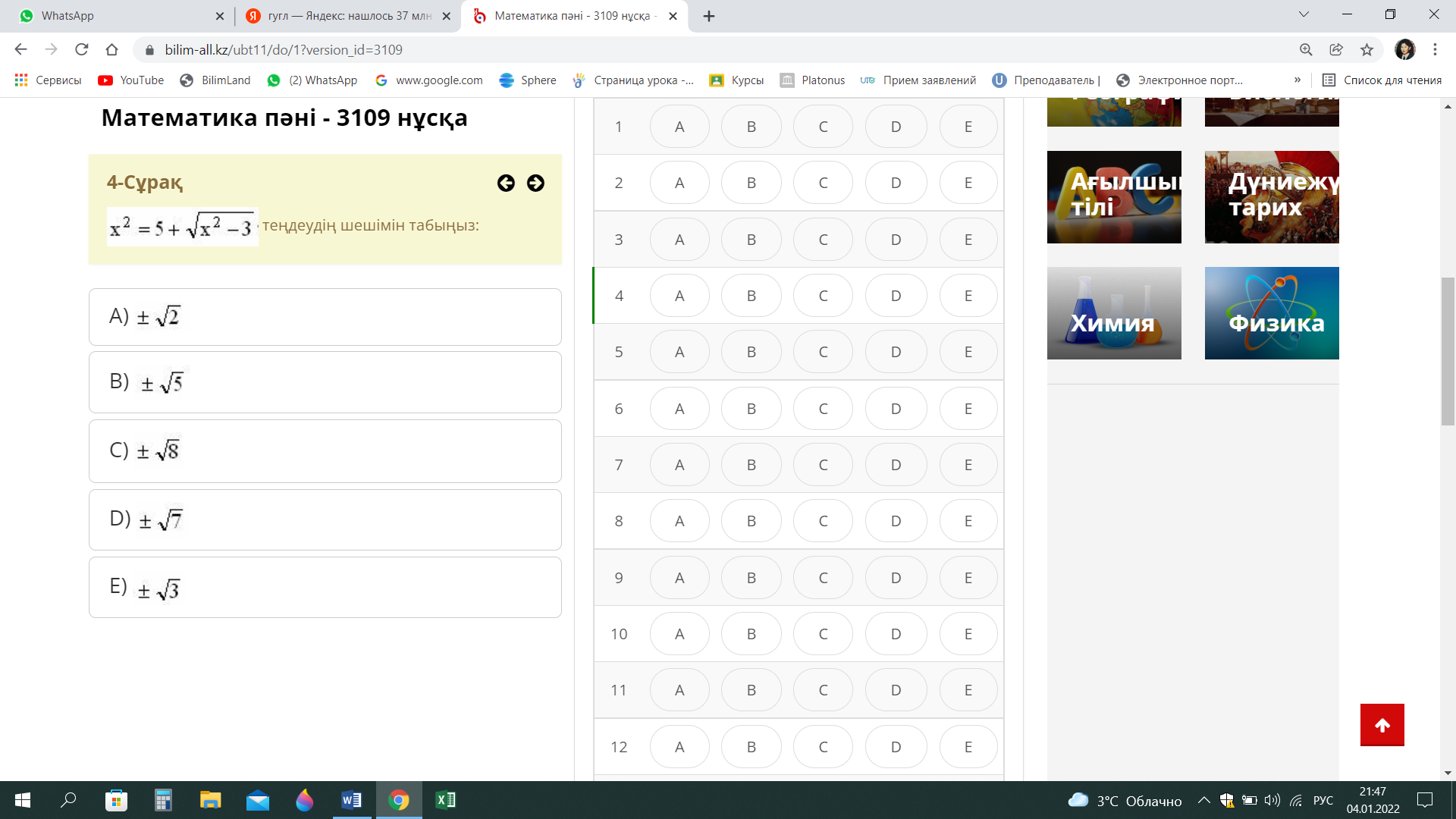 5.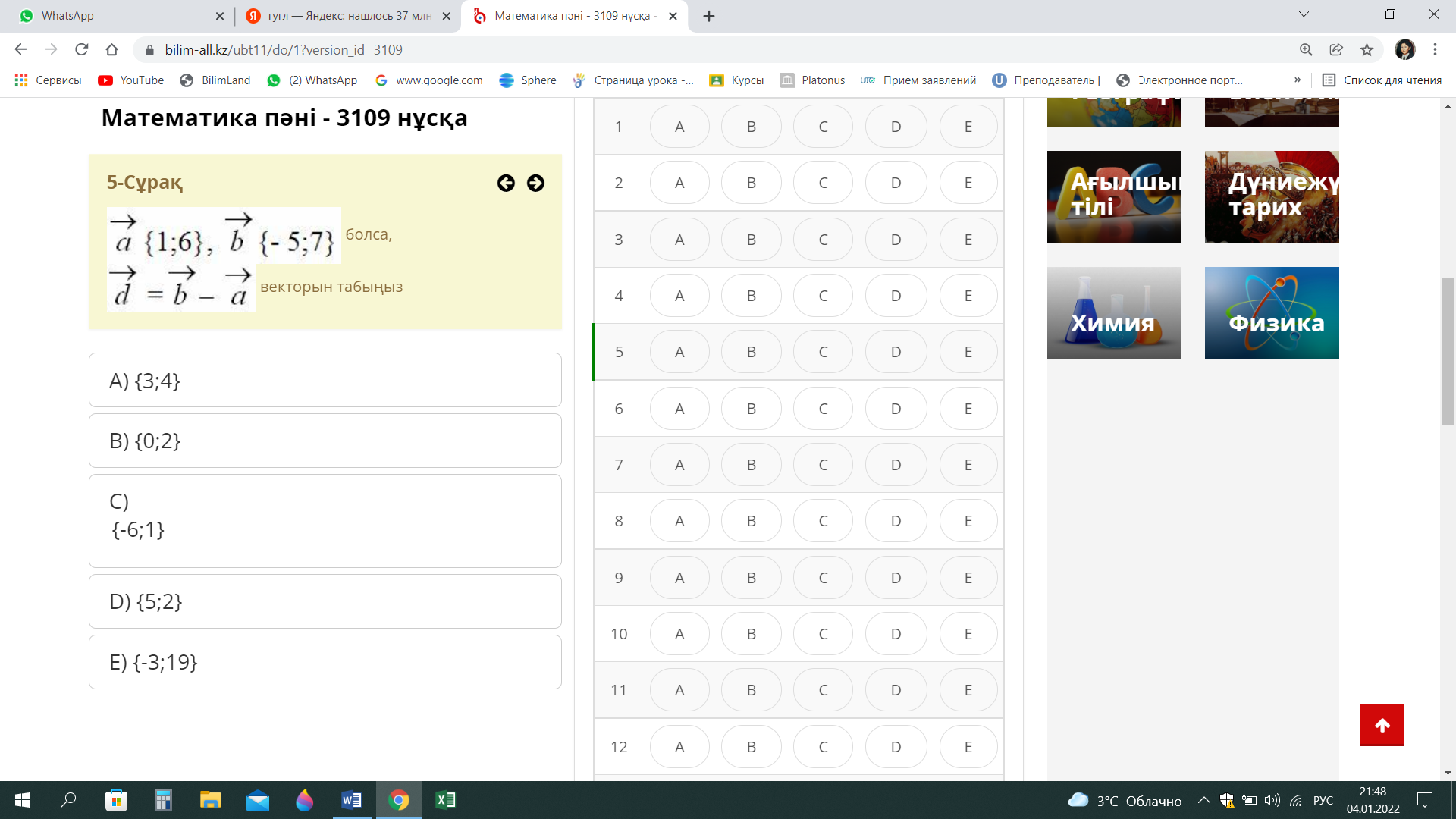 6.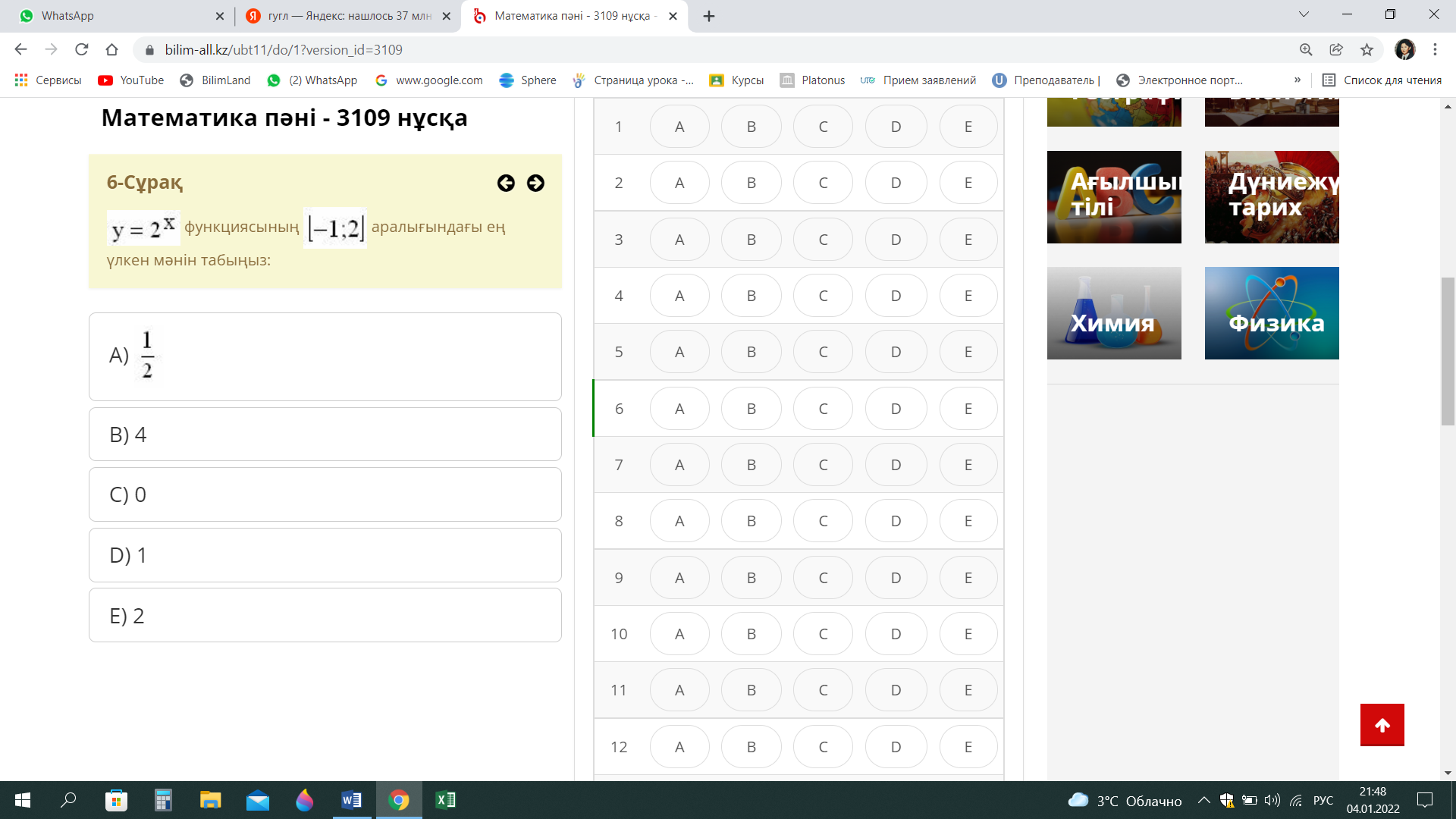 7.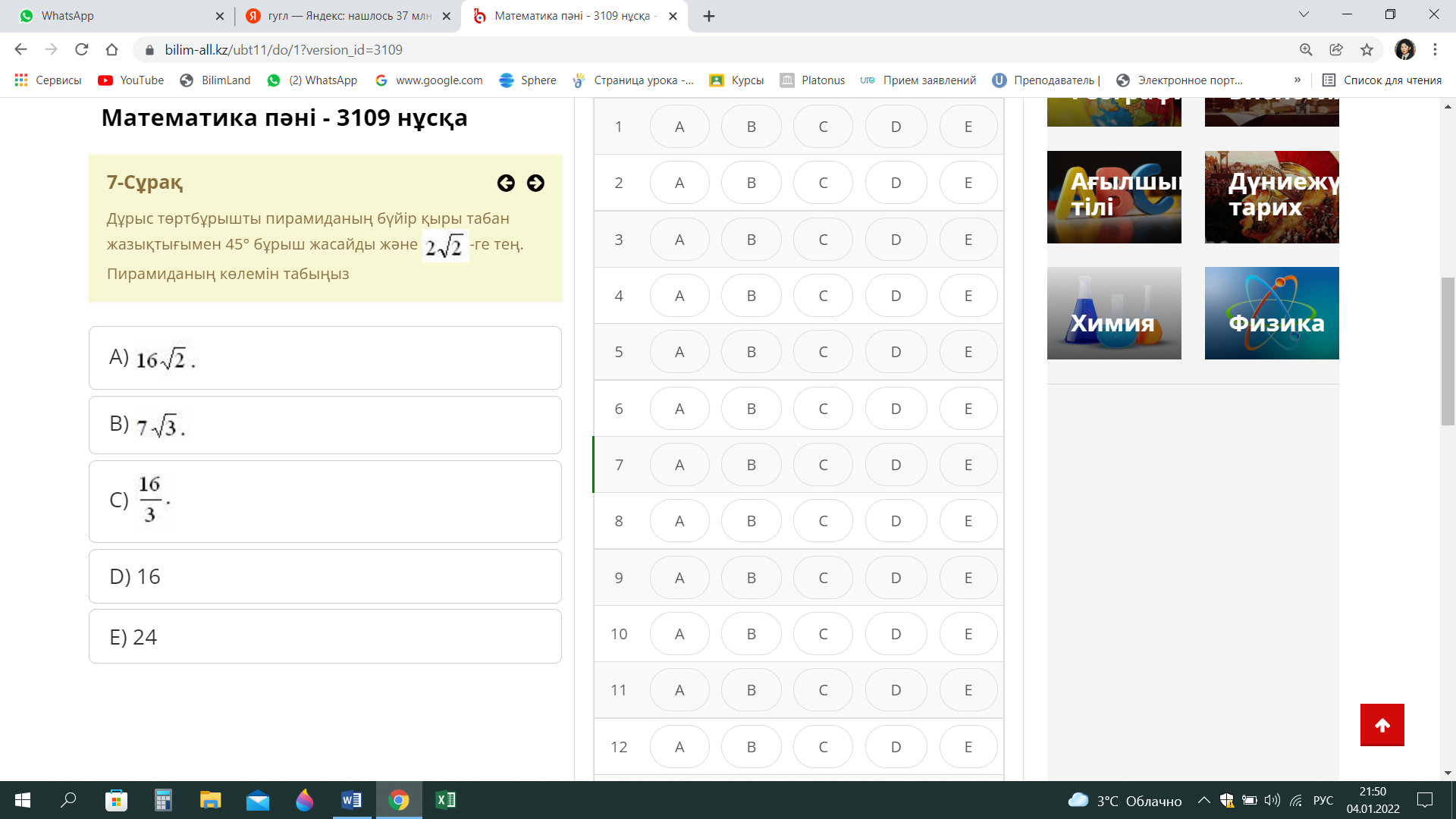 8.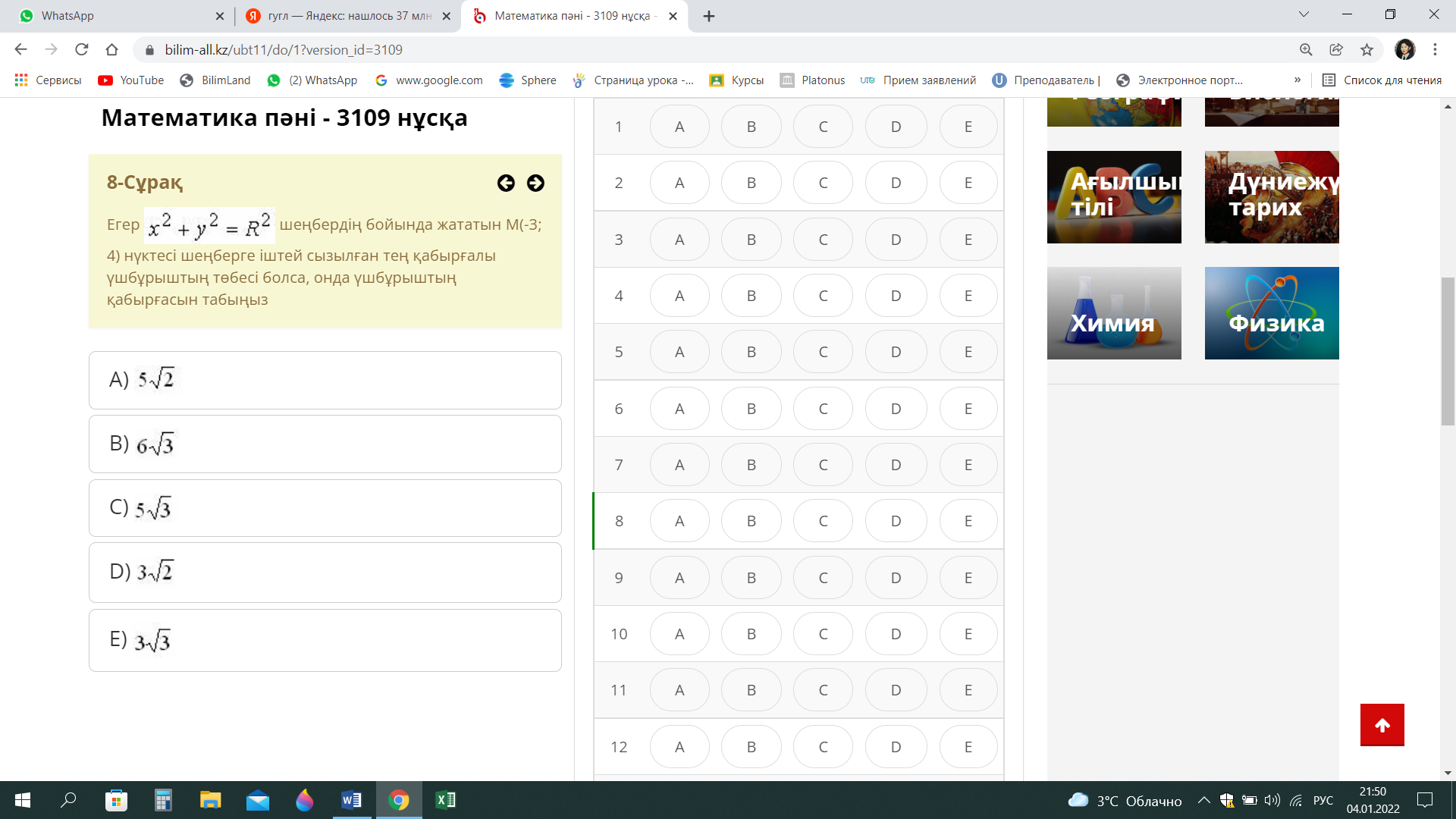 9.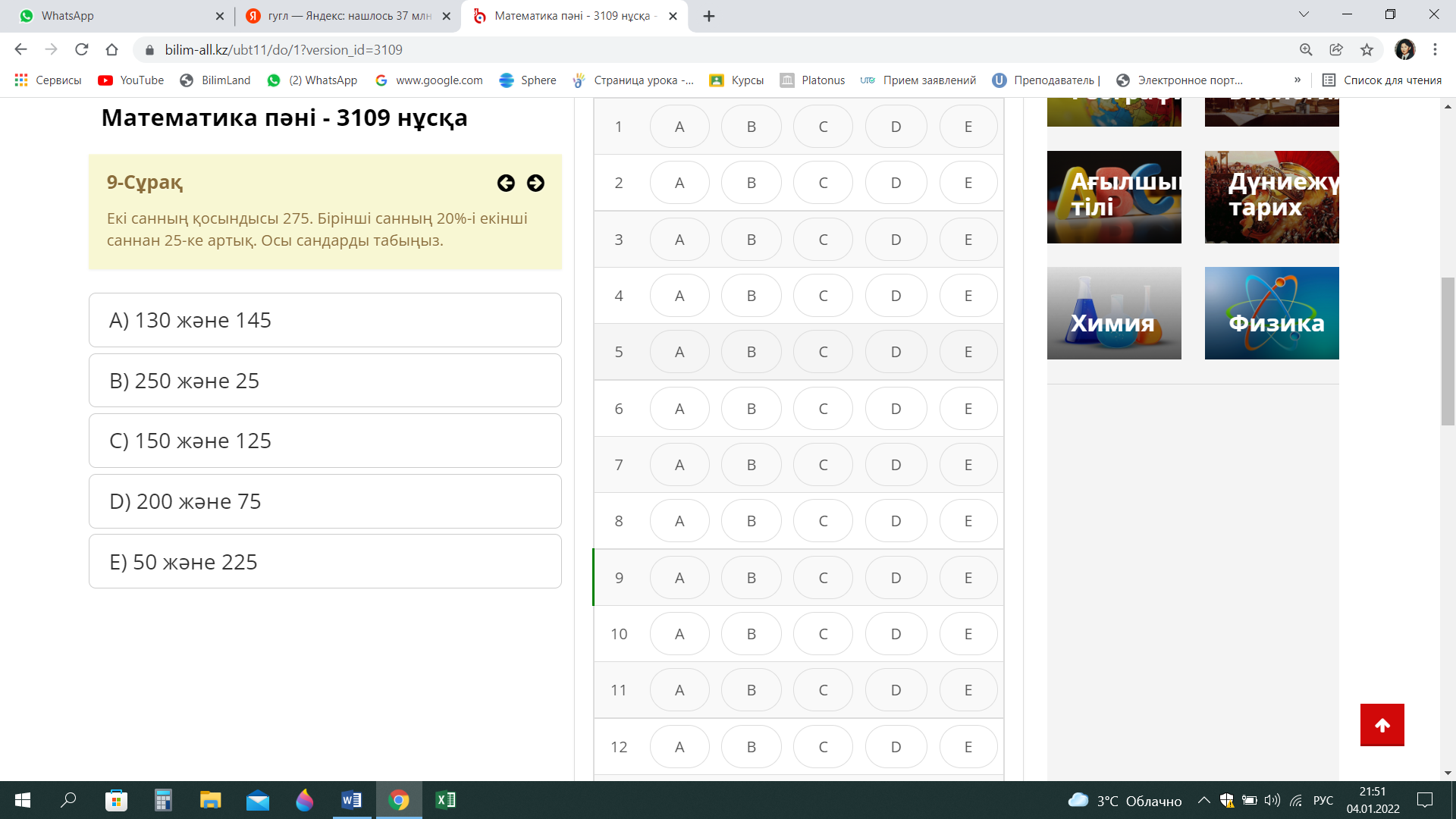 10.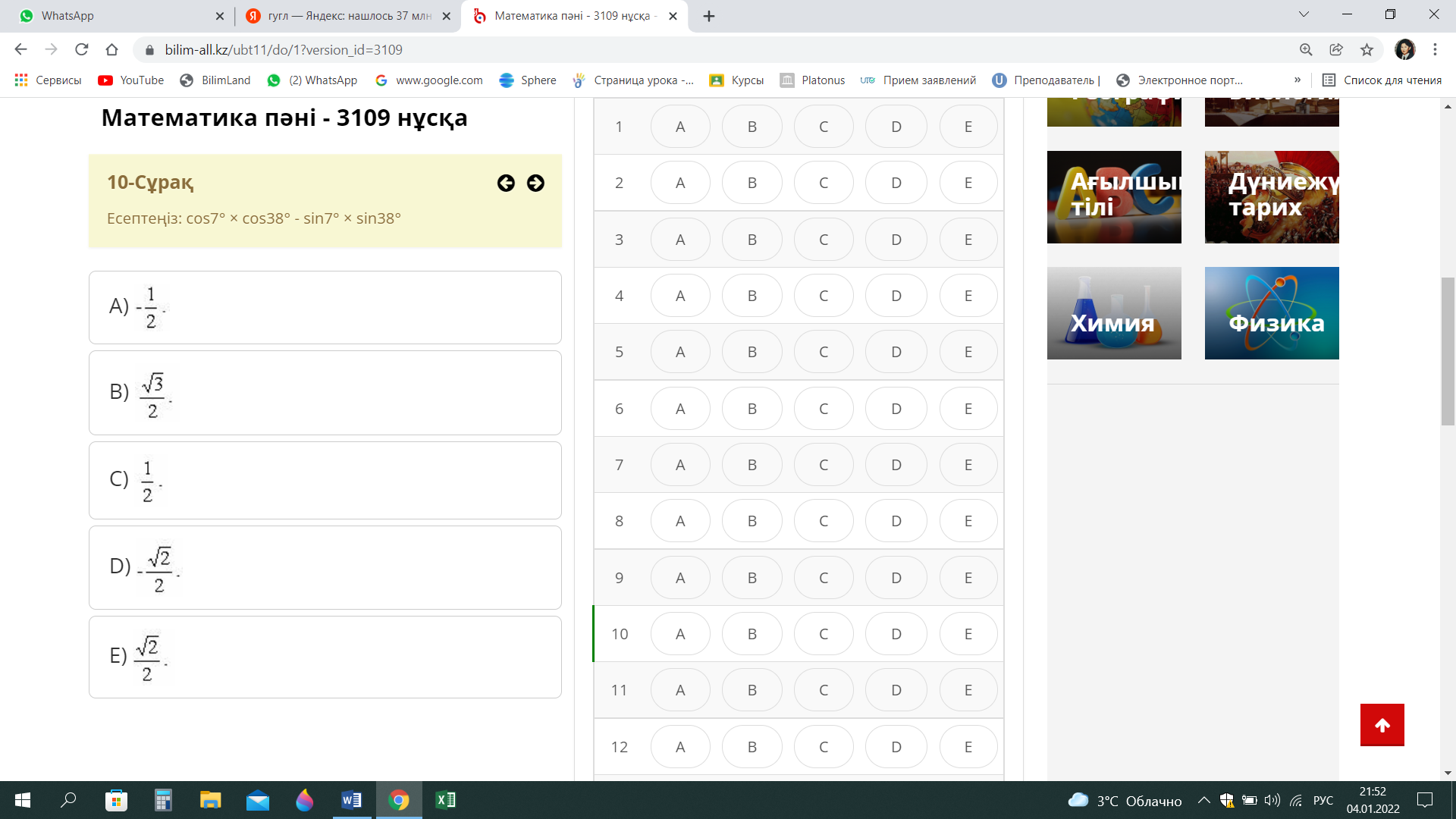 11.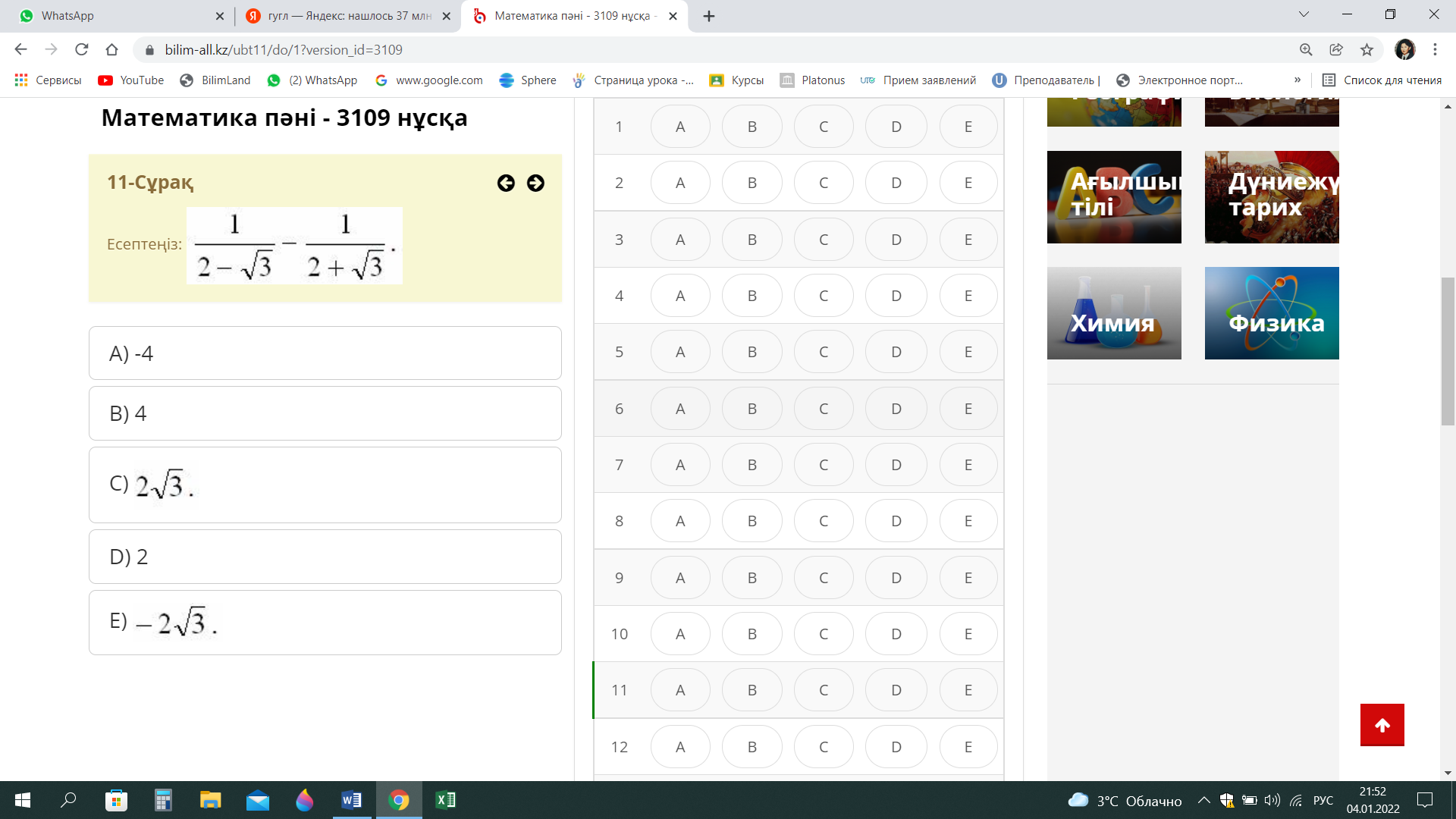 12.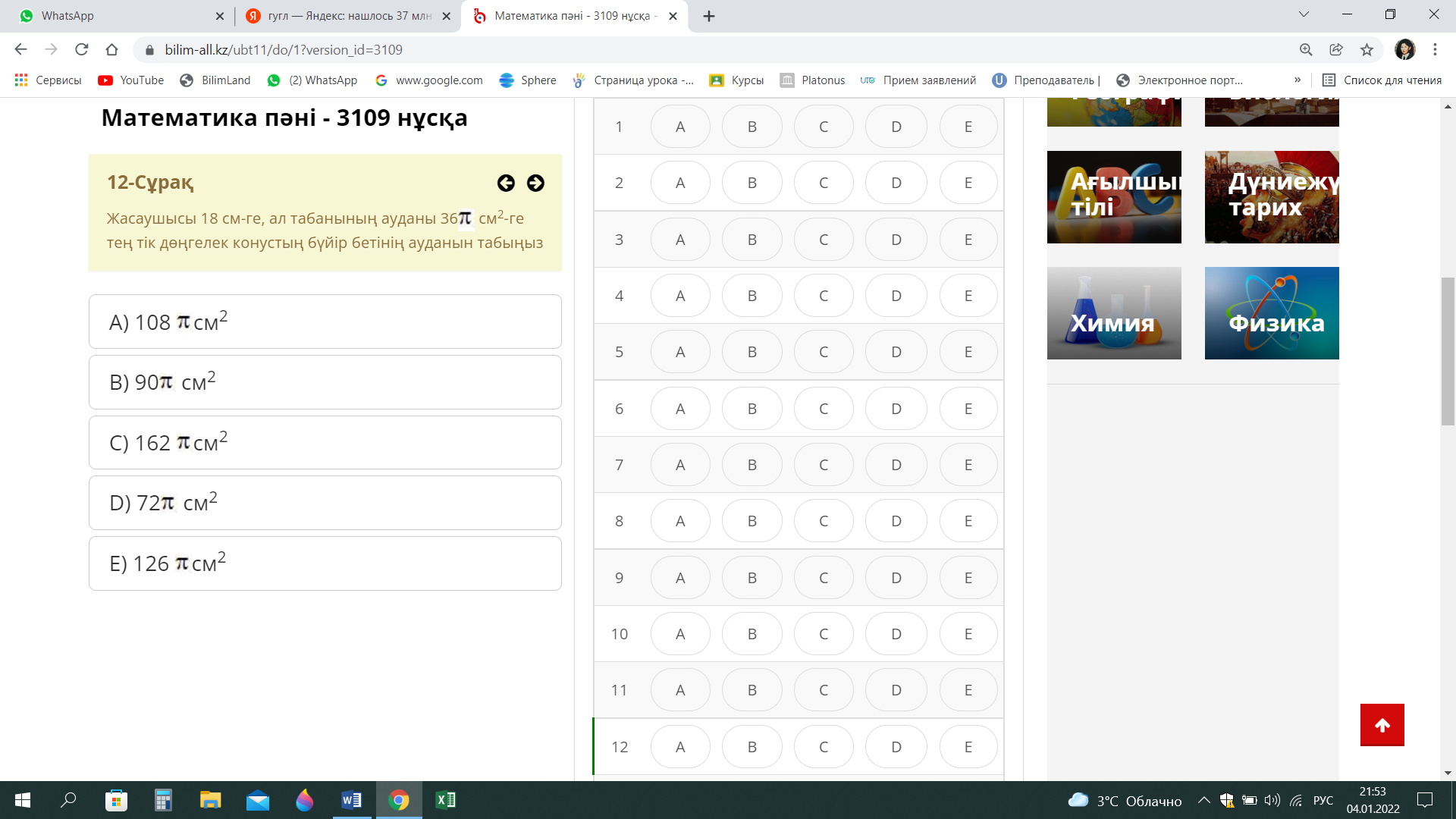 13.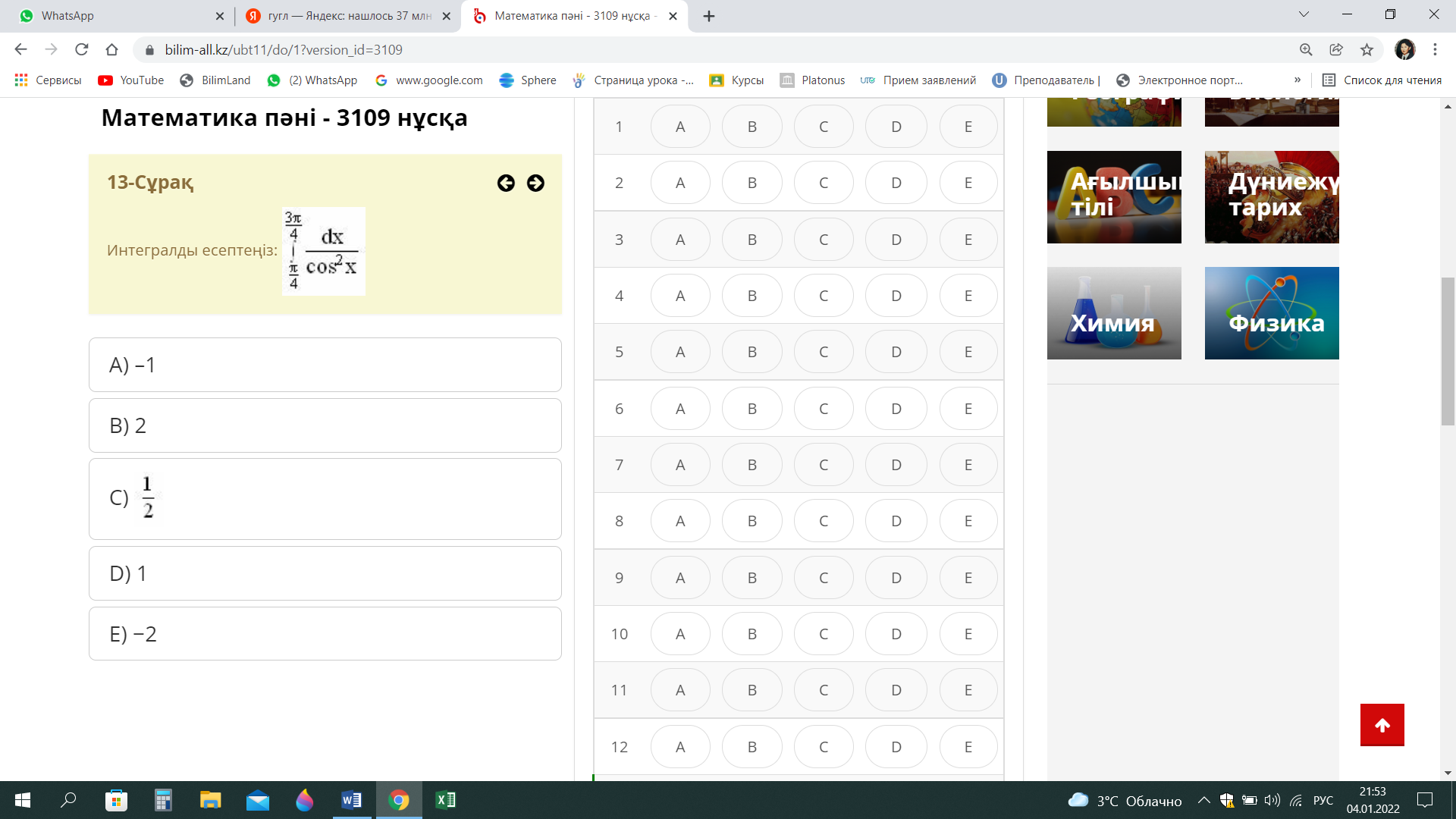 14.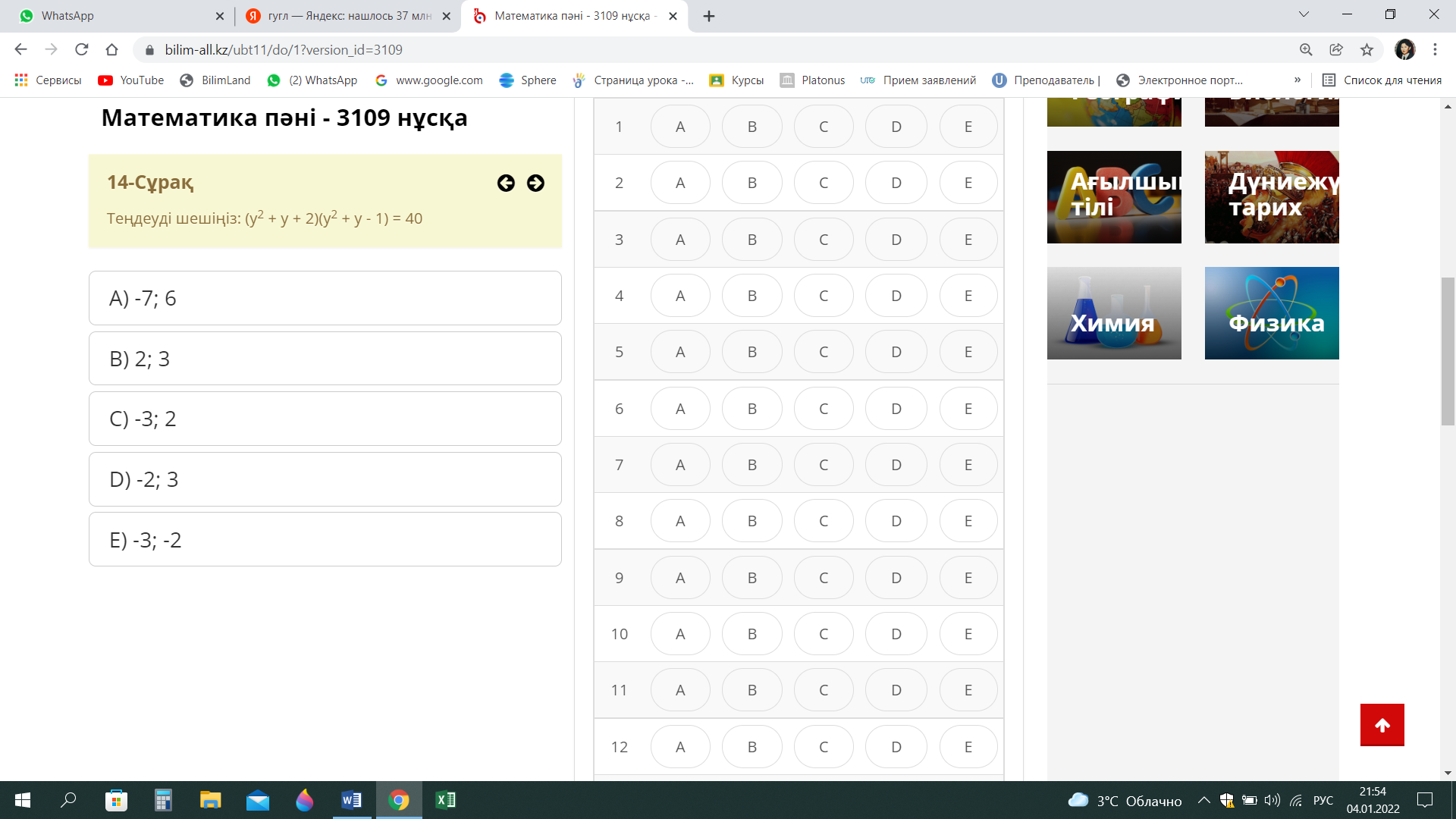 15.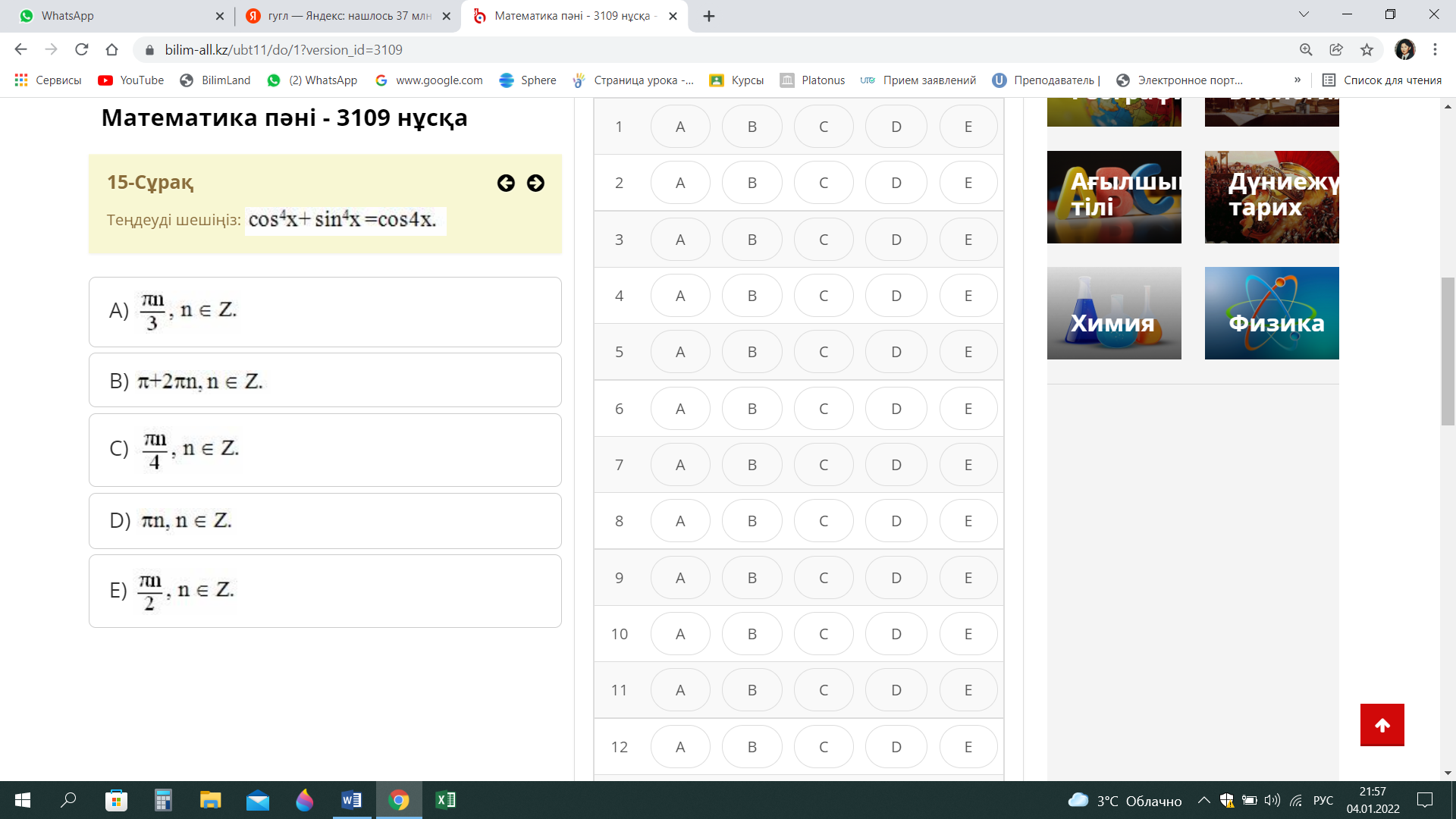 16.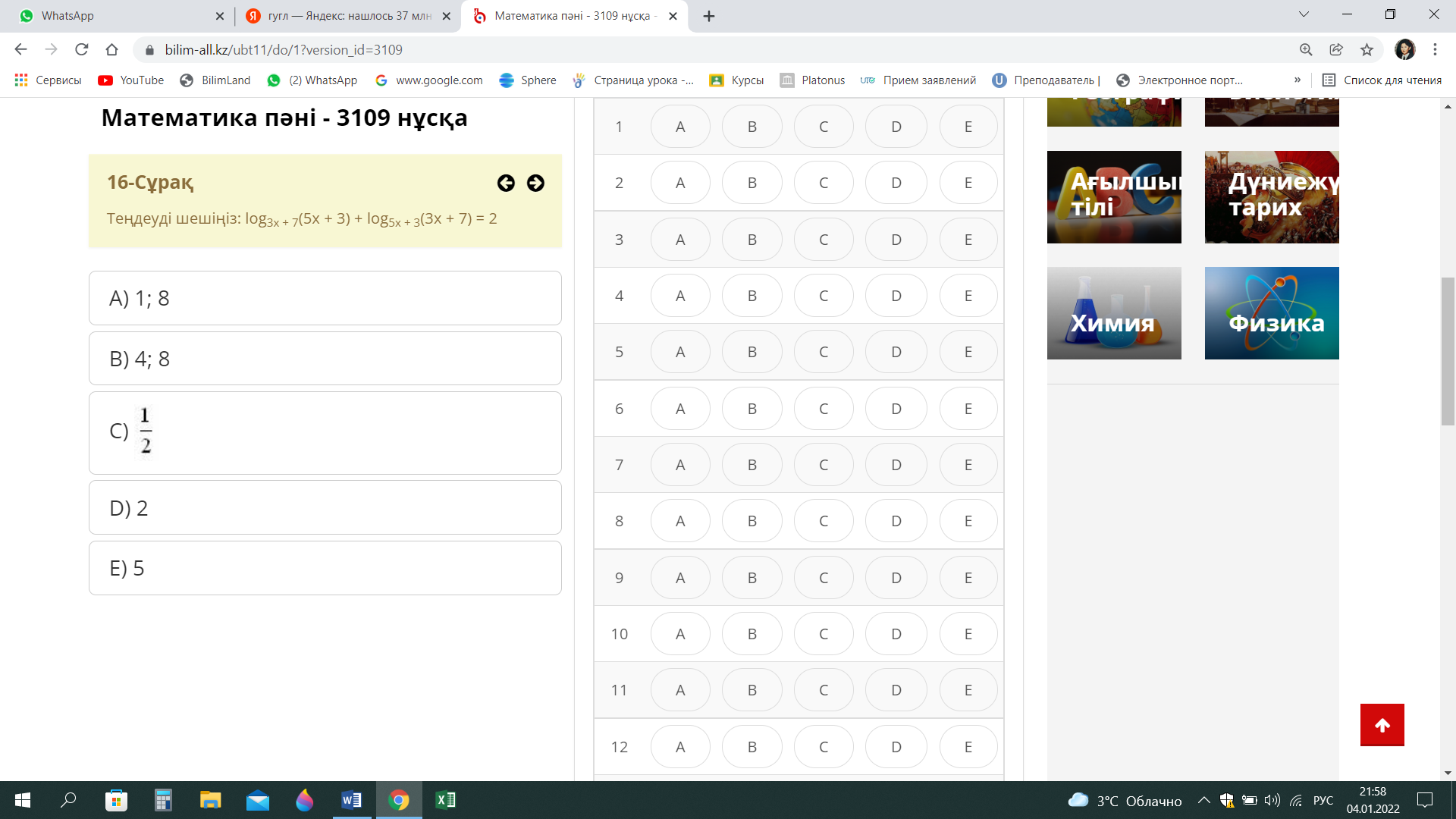 17.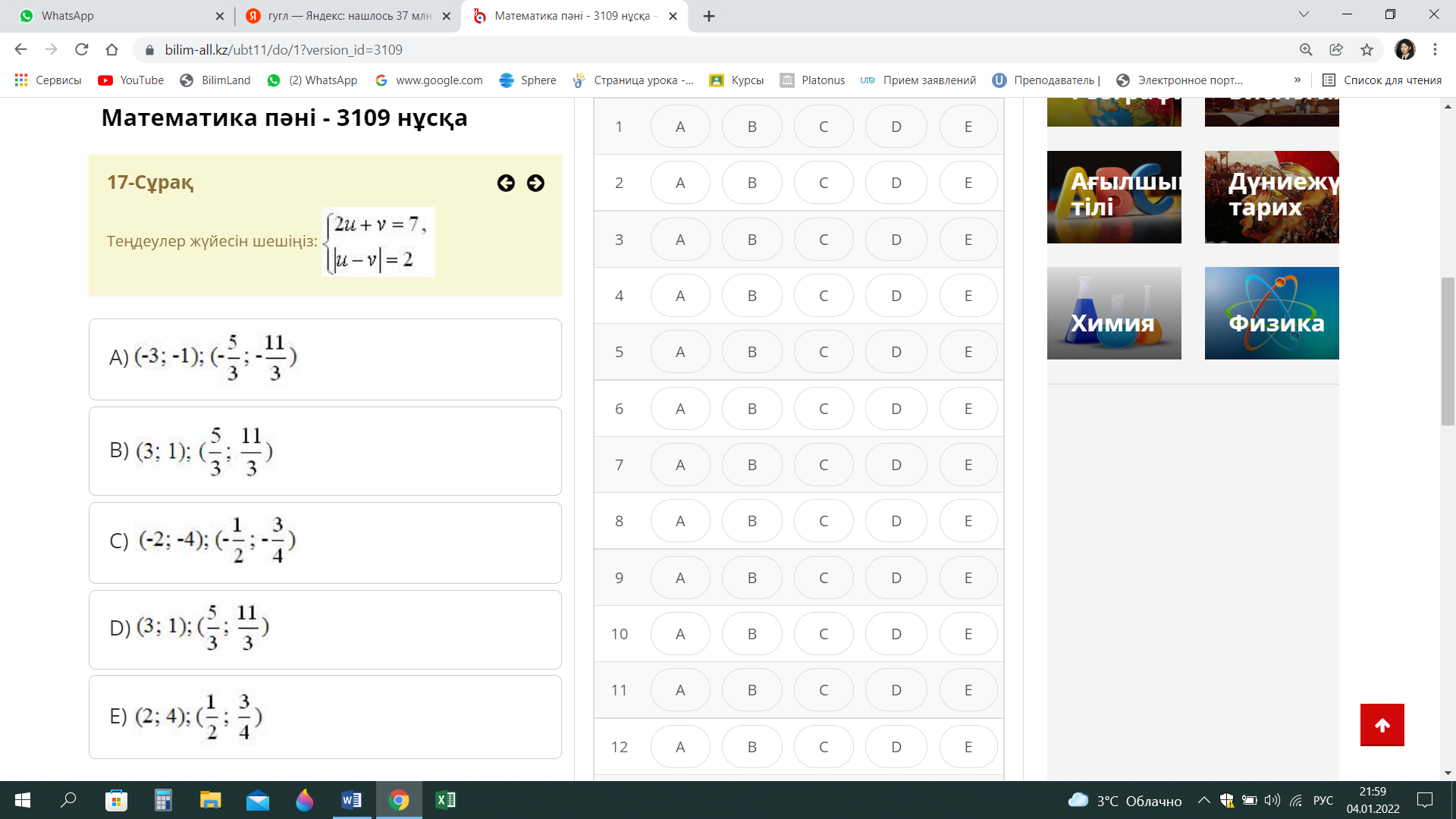 18.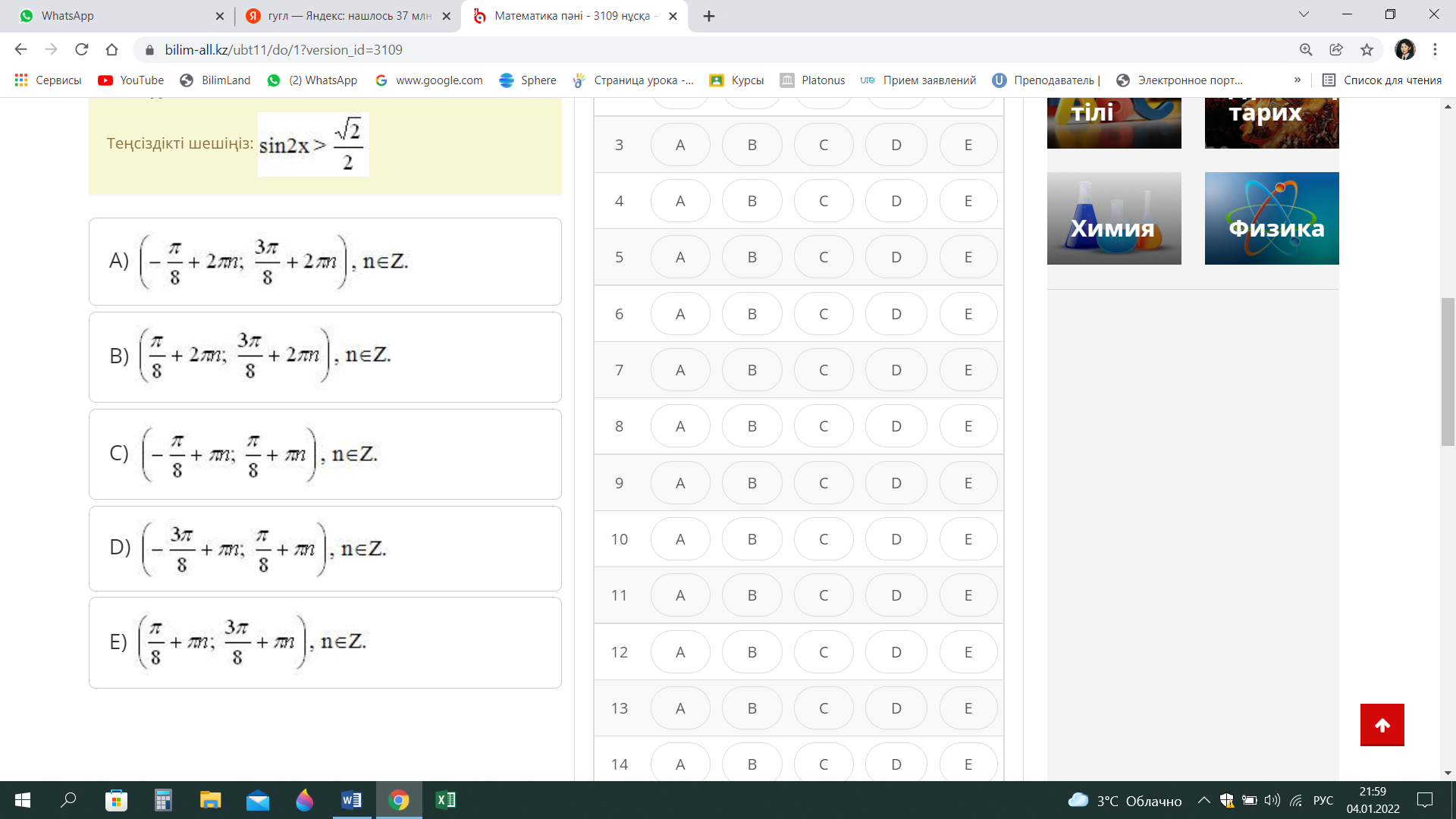 19.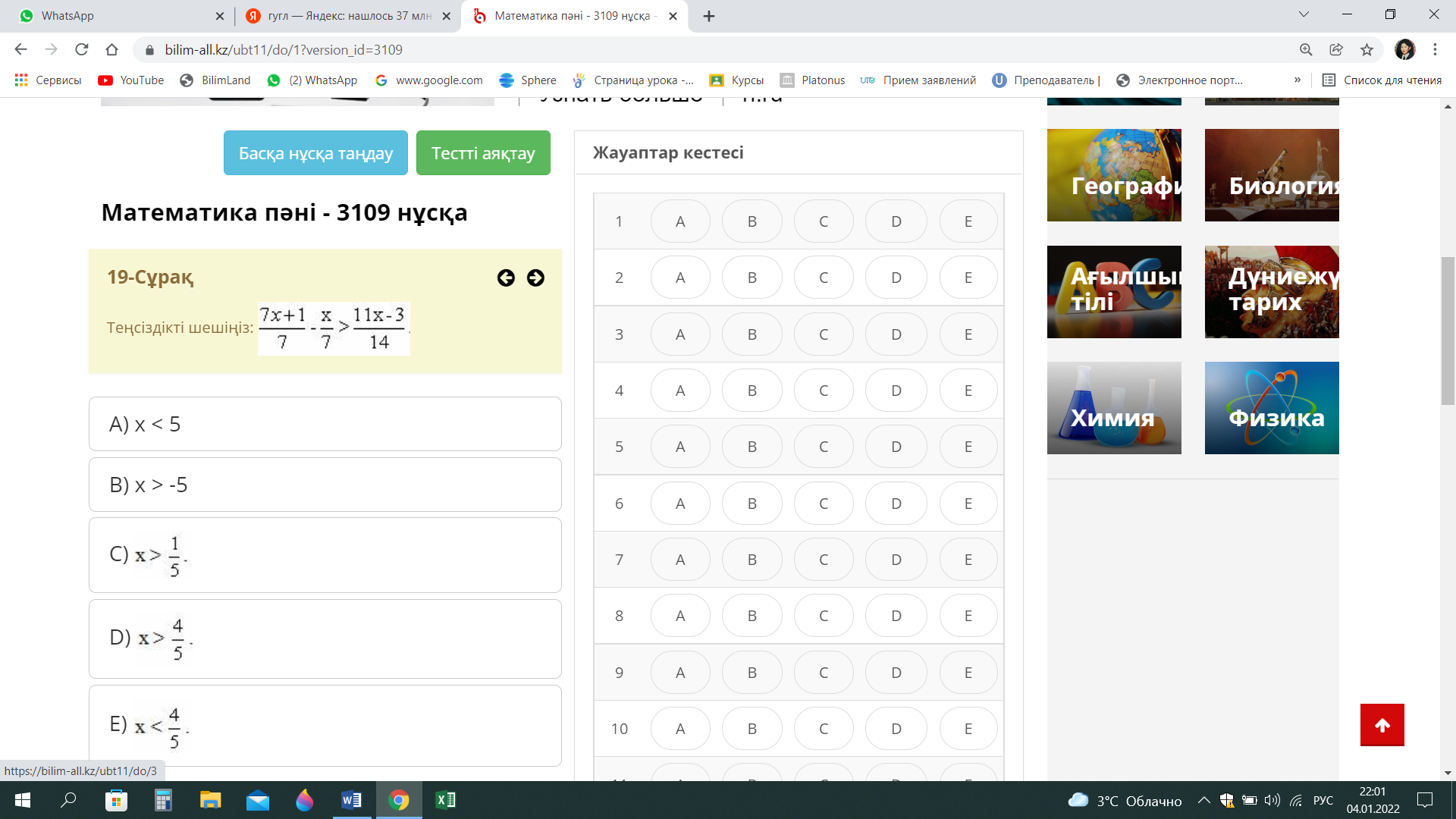 20.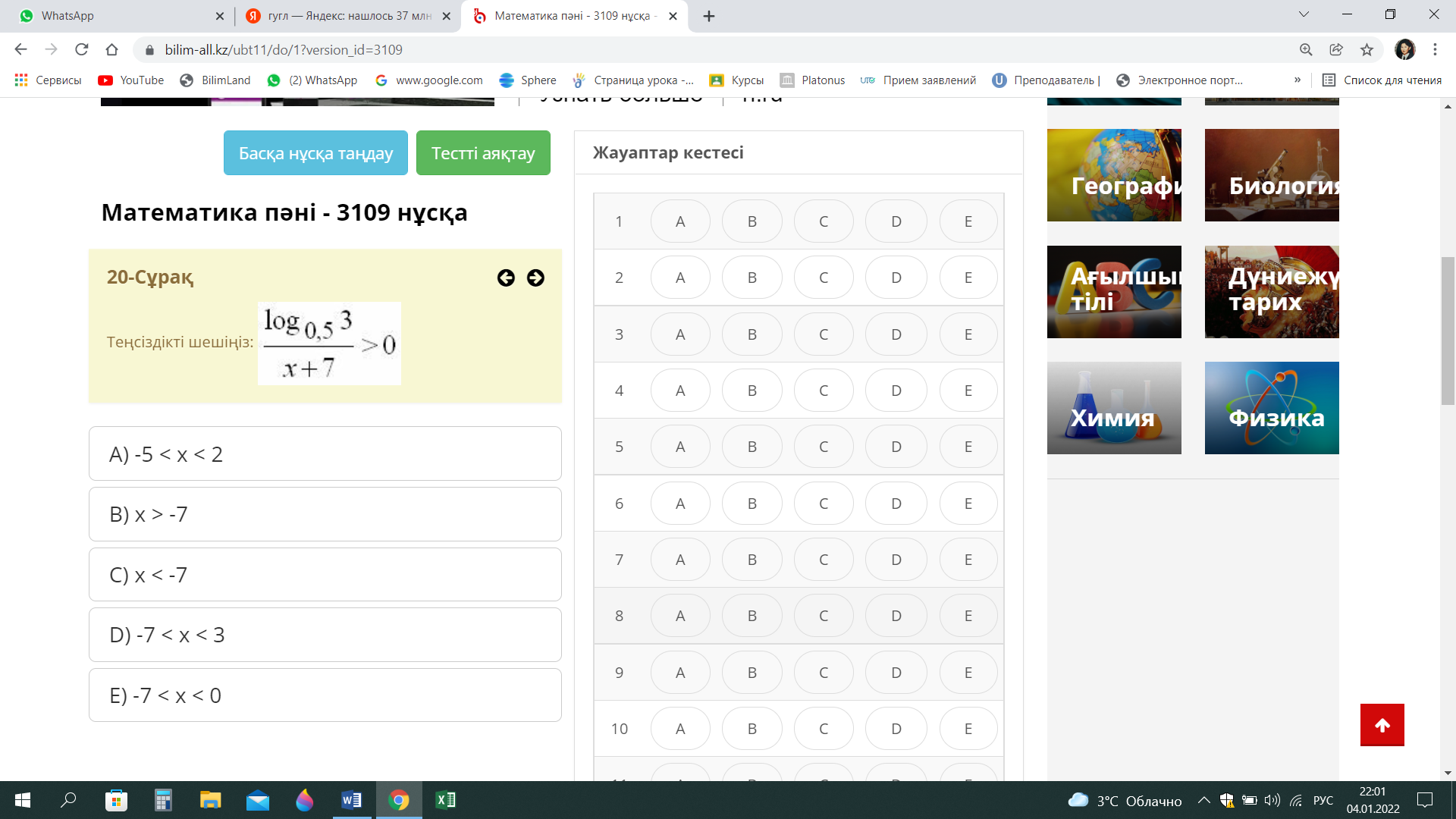 